推動教師多元升等制度試辦學校計畫104學年度「數位影像教材實地製作研習」活動研習依據：依本校「104學年度推動教師多元升等制度試辦學校計畫」辦理。研習目的：(一)推動以教學實務成果替代專門著作送審，引導教師改變重研究輕教學的現象，落實多元升等制度。(二)藉由將課程學習與自然環境融合於數位影像教材的製作上，提供教師以教學實務作為研究內涵的參考。指導單位：教育部承辦單位：高苑科技大學人事室協辦單位：高雄市自然史教育館、本校通識教育中心參與人員：校內外教師及相關人員，預計80人舉辦日期：105年1月29日(星期五)舉辦地點：大樹龍目社區發展協會、大樹舊鐵道濕地教育園區報名方式：一律採取網路線上報名，自即日起至105年1月21日下午5時前，報名網址: http://goo.gl/forms/6TPk0gr48Z聯絡方式:1.聯絡人: 高苑科技大學人事室王文伶小姐2.聯絡電話:07-60777793.E-mail: t00021@cc.kyu.edu.tw註: 全程參與者，活動結束後由本校核發研習證明。推動教師多元升等制度試辦學校計畫104學年度「數位影像教材實地製作研習」議程表舉辦日期：105年1月29日(星期五)舉辦地點：大樹龍目社區發展協會、大樹舊鐵道濕地教育園區交通資訊:1. 九曲堂火車站: 出口處(有工作人員招呼處)，發車時間為8:40。2. 高苑科技大學: 圖書館前，發車時間為8:10。議程表：■ 高苑科技大學交通資訊：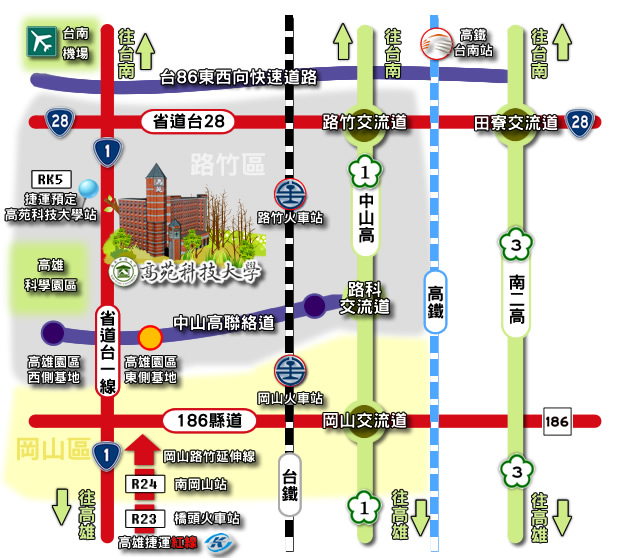 ◎ 開車 經省道： 經省道台一線，由岡山往台南方向，約10-15分鐘。經省道台一線，由台南往岡山方向，約25-30分鐘。 ◎ 開車 經高速公路： 南下： (1) 國一於高雄科學園區交流道轉聯絡道路，由高雄園區東側基地指標下高架道路，右轉北嶺六路接省道台一線往路竹方向(建議最佳路徑)。 (2) 國一由路竹交流道下，經省28西行，轉省道台一線南下往岡山方向。 (3) 國三由田寮交流道下，經省28西行，轉省道台一線南下往岡山方向。 北上： (1) 國一於高雄科學園區交流道轉聯絡道路，由高雄園區東側基地指標下高架道路，右轉北嶺六路接省道台一線往路竹方向(建議最佳路徑)。 (2) 國一由岡山交流道下，經介壽路西行，轉省道台一線北上往路竹方向。 ◎ 搭乘火車： (1) 搭乘火車至路竹火車站下車，搭乘高苑區間車(上課期間)到校，約5分鐘。(2) 搭乘火車至路竹火車站下車，步行到高苑，約25分鐘。 ◎ 搭乘捷運： 搭乘捷運至南岡山車站下車，搭乘高苑捷運接駁車到校。 ◎ 搭乘公車：(關於詳細公車動態，可上高雄市公車動態資訊網查詢) 可至各搭車據點搭乘。(1) 搭乘高雄客運紅69B到校，詳情可查詢高雄客運網站。(2) 搭乘港都客運71與73號線到校，詳情可查詢港都客運網站。◎ 搭乘高鐵： 由台南站(台南市歸仁區)下車，轉搭計程車，經省86公路西行，轉省道台一線南下往岡山方向，約 20~25分鐘。時間時間研習內容備註上午08:30-09:00報到大樹龍目社區發展協會上午09:00-09:10開場通識教育中心鄭仰峻主任上午09:10-10:40主題一：教師多元升等制度推動說明人事室謝世憲主任上午10:40-12:10主題二：數位影像教材製作經驗分享資傳系莊益增助理教授12:10-13:0012:10-13:00午餐下午13:00-15:30觀摩活動及影像記錄大樹舊鐵道濕地教育園區下午15:30-15:50茶敘下午15:50-16:30綜合座談與討論16:30〜16:30〜賦歸